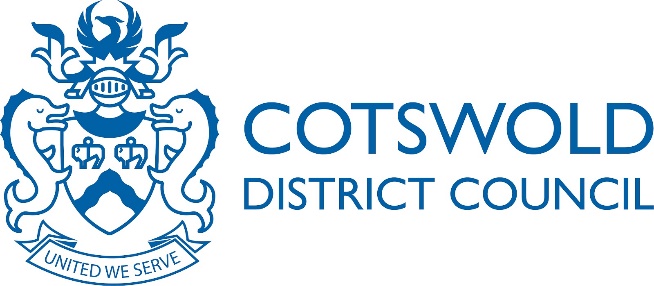 Submit this form via email to events@publicagroup.uk PUBLIC EVENT NOTIFICATION FORMThis form should be completed by event organisers and will be used to inform the Cotswold Safety Advisory Group (SAG) about the proposed event.  Please ensure you read the information on the Council’s website (www.cotswold.gov.uk) prior to completing and submitting this form.  This information is available in hard format on request events@publicagroup.uk PUBLIC EVENT NOTIFICATION FORMThis form should be completed by event organisers and will be used to inform the Cotswold Safety Advisory Group (SAG) about the proposed event.  Please ensure you read the information on the Council’s website (www.cotswold.gov.uk) prior to completing and submitting this form.  This information is available in hard format on request events@publicagroup.uk PUBLIC EVENT NOTIFICATION FORMThis form should be completed by event organisers and will be used to inform the Cotswold Safety Advisory Group (SAG) about the proposed event.  Please ensure you read the information on the Council’s website (www.cotswold.gov.uk) prior to completing and submitting this form.  This information is available in hard format on request events@publicagroup.uk PUBLIC EVENT NOTIFICATION FORMThis form should be completed by event organisers and will be used to inform the Cotswold Safety Advisory Group (SAG) about the proposed event.  Please ensure you read the information on the Council’s website (www.cotswold.gov.uk) prior to completing and submitting this form.  This information is available in hard format on request events@publicagroup.uk Name of EventDate(s) of eventAddress of event (including postcode)Organiser(s) NameOrganiser(s) AddressOrganiser(s) Daytime Tel No.Organiser(s) emailEvent Safety Officers NameEvent Safety Officers AddressEvent Safety Officers Daytime Tel No.Event Safety Officers EmailDoes the event require a licence (contact the Licensing Team if you are unsure)Yes/NoDoes the venue/location have a licence?Yes/No/NAIf it does not have a licence and it requires one when will this be applied for?If the venue has a licence what is the PREM number?Overview of proposed eventInclude estimated max No of peopleOverview of proposed eventInclude estimated max No of peopleAny other relevant InformationAny other relevant InformationOffice Use Only Office Use Only Date Notification ReceivedDate Distributed to SAGRequest for event to be discussed at SAGDate of SAG meetingRelevant Information 